Witam Was Drogie Dzieci i Rodzice.  Przygotowałam  dla Was  zadania do wykonania, Życzę Wam kochane dzieci miłej pracy. Pozdrawiam.TEMAT DNIA: MUZYKA FRYDERYKA CHOPINA„Hej, idziemy!”- zabawa muzyczno- ruchowaDziecko maszeruje po wyznaczonym, pokazując odpowiednie nogi, według rymowanki mówionej przez Rodzica.„Hej, idziemy naprzód żwawo,nóżką lewą, nóżką prawą.Hej, maszerujemy drogą,prawą nogą, lewą nogą.I klaszczemy wciąż rękaminad głowami, nad głowami.Potem z lewej, z prawej strony.No i podskok. Już zrobiony?”2.,,O Fryderyku Chopinie” – opowiadanie Rodzicu przeczytaj dziecku opowiadanie   J. Waszczuk pt.: „O Fryderyku Chopinie”.W trakcie czytania możesz włączyć cichą muzykę (utwory Chopina).https://www.youtube.com/watch?v=C-Cm-SAyIE8Mama, odbierając Karola z przedszkola, powiedziała: - Muszę zaprowadzić Cię do dziadka Zbyszka, ponieważ mam do załatwienia jeszcze mnóstwo spraw. Dziadek przywitał chłopca pyszną szarlotką i sokiem. Z daleka dobiegała cicha muzyka.Ładna ta muzyka – powiedział Karol – co to jest?A to muzyka Fryderyka Chopina, wielkiego kompozytora – odpowiedział dziadek. To najsławniejszy polski kompozytor w naszej historii, znany na całym świecie. Urodził się w Polsce w Żelazowej Woli. Ma takie dziwne nazwisko, ponieważ jego tata był Francuzem. Chopin był geniuszem, na fortepianie nauczył się grać sam.Bez niczyjej pomocy? – zdziwił się Karol.Tak, a gdy miał sześć lat, potrafił zagrać każdą usłyszaną melodię – dodał dziadek.Co działo się dalej? – dopytywał chłopiec.W wieku dwudziestu lat Fryderyk wyjechał do Francji, do Paryża. Tam zrobił błyskawiczną karierę. Był znanym i cenionym kompozytorem. Zarabiał na życie, dając lekcje gry na fortepianie bardzo bogatym ludziom. Od młodych lat chorował na gruźlicę. Umarł w młodym wieku, ale zdążył napisać wiele pięknym utworów – opowiadał dziadek Zbyszek.A może teraz, dziadku, posłuchamy twojego ulubionego utworu skomponowanego przez Chopina? – poprosił Karol.Dziadek z wnuczkiem usiedli wygodnie na kanapie i wsłuchali się w magiczne dźwięki Poloneza As-dur.https://www.youtube.com/watch?v=b0c69FxXsog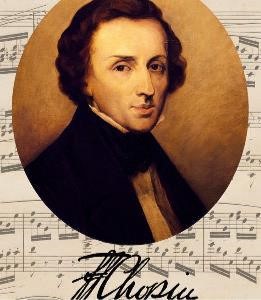 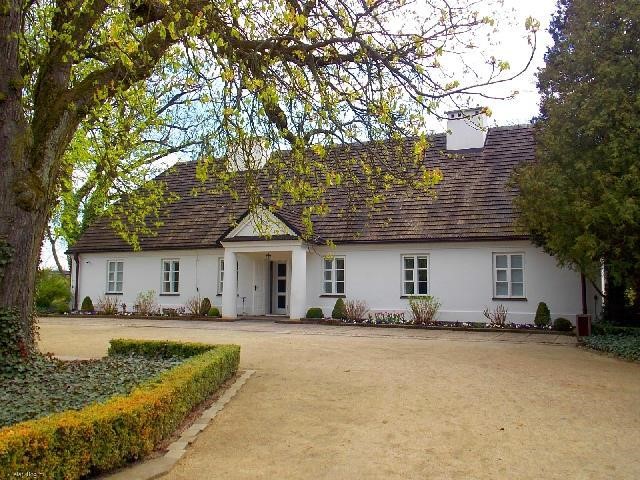 Dom rodzinny Fryderyka Chopina w Żelazowej Woli.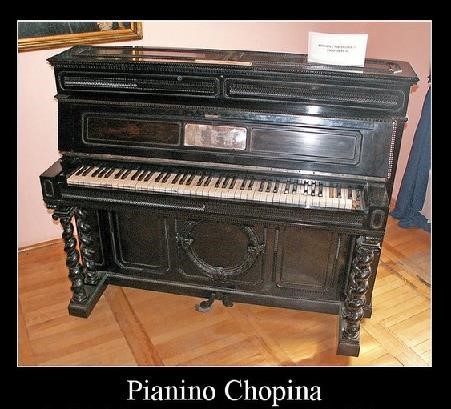 3.Czy wiesz?”.Rodzicu zadaj dziecku następujące pytania dotyczące treści usłyszanego utworu.Dziecko niech spróbuje odpowiedzieć całym zdaniem.Chopin był: skrzypkiem, dyrygentem, pianistą?Chopin urodził się w: Polsce, Anglii, Francji?Ojciec Chopina był: Polakiem, Włochem, Francuzem?W wieku 20 lat wyjechał do: Paryża, Moskwy, Londynu?Kto nauczył grać Chopina na fortepianie: mama, tata, sam się nauczył?4.„Wiosenny walc” (Walc – a moll).Jeżeli macie w domu apaszki lub chustki możecie zatańczyć „wiosennego walca” do utworu Fryderyka Chopina. Polecamy!https://www.youtube.com/watch?v=Jg459959VdY5.  Pokoloruj postać Fryderyka Chopina – karta pracy 1POWODZENIA!